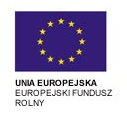 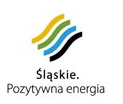 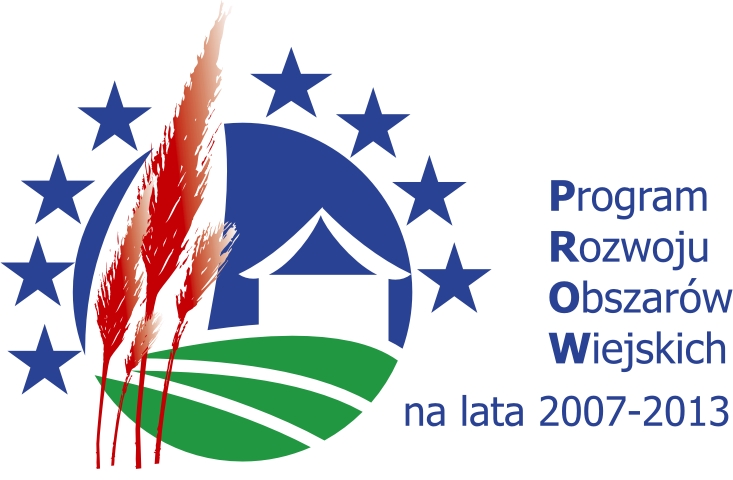 Gmina StarczaStarcza, ul. Gminna 442-261 StarczaZnak postępowania 271. 7.2014Specyfikacja Istotnych Warunków Zamówienia (SIWZ)w trybie przetargu nieograniczonegoNiniejsze  zamówienie  jest realizowane w ramach  zadania: ,,Rozbudowa wodociągu gminnego – budowa ujęcia i stacji uzdatniania wody w miejscowości Klepaczka’’.                                                           Zatwierdził dnia 13.02.2014r.Ogłoszenie o wszczęciu postępowania zostało zamieszczone w Biuletynie Zamówień Publicznych                 nr 51828-2014 z dnia 13.02.2014r., na własnej stronie internetowej oraz w miejscu publicznie dostępnym w siedzibie Zamawiającego na tablicy ogłoszeń.SPECYFIKACJA ISTOTNYCH WARUNKÓW ZAMÓWIENIAPostępowanie prowadzone zgodnie z ustawą Prawo zamówień publicznych z dnia 29 stycznia 2004r. (tj. Dz. U. z 2013r., poz. 907 z późniejszymi zmianami) 1. Zamawiający: Gmina Starcza z siedzibą w miejscowości Starcza, ul. Gminna 4, 42-261 Starcza     tel. (34) 3140 334, e-mail: sekretariatug@wp.pl     Adres strony internetowej: www.bip.starcza.akcessnet.net2. Postępowanie prowadzone jest w trybie przetargu nieograniczonego.3. Przedmiotem zamówienia jest rozbudowa wodociągu gminnego – budowa ujęcia i stacji uzdatniania wody w miejscowości KlepaczkaOznaczenie roboty budowlanej zgodnie z CPV:45311200-2 - Roboty w zakresie instalacji elektrycznych45332000-3 - Roboty instalacyjne wodne i kanalizacyjne45000000-7-- Roboty budowlane45332300-6 - Roboty instalacyjne kanalizacyjne45300000-0 - Roboty instalacyjne w budynkach45231300-8 - Roboty budowlane w zakresie budowy wodociągów i rurociągów do odprowadzania ścieków45231100-6 - Ogólne roboty budowlane związane z budową rurociągów3.1. Przedmiotem zamówienia jest  rozbudowa wodociągu gminnego – budowa ujęcia  i stacji uzdatniania wody w miejscowości Klepaczka.Zakres w/w przedsięwzięcia obejmuje budowę ujęcia i  stacji uzdatniania wody  wraz z infrastrukturą towarzyszącą oraz  rozbudowę wodociągu gminnego.Zadanie obejmuje część technologiczną w tym:- budowę studni głębinowej wraz z obudową oraz instalacją pompy głębinowej, rurociągu tłocznego             i armatury- budowę budynku stacji uzdatniania wody wraz z zagospodarowaniem terenu- instalację aeracji inżektorowo – kaskadowej- instalację filtracji ciśnieniowej - instalację odprowadzania wód popłucznych do odstojnika- instalację sprężonego powietrza do celów napowietrzania wody, płukania filtrów oraz do napędów   pneumatycznych armatury,- instalację awaryjnego dozowania podchlorynu sodu- zbiorniki magazynowe wody uzdatnionej V =100m3- automatyczny zestaw pompowy II stopnia- wylot wód nadosadowych i przelewowych do odbiornika- rozbudowę sieci wodociągowej Łysiec – Klepaczka- rurociągi i kanały zewnętrzne- instalację elektrycznąoraz część sanitarną w tym: -  instalację czystej wody -  instalację kanalizacji -  instalację wentylacji -  ogrzewanie -  osuszanie powietrzaBudowa ujęcia i stacji uzdatniania wody – założenia techniczne:Urządzenia do poboru wody            Ujęcie wody stanowić będzie studnia  głębinowa o głębokości 400m. W studni              zaprojektowano do instalacji pompę głębinową o następujących parametrach:              - wydajność Q = 30,0m3/h              - wysokość podnoszenia Hp = 60m sł. H2O              - moc N = 7,5kWBudynek stacji uzdatniania wodyBudynek SUW został zaprojektowany w konstrukcji tradycyjnej, parterowy, niepodpiwniczony, wolnostojący. Przykryty  dachem dwuspadowym o konstrukcji drewnianej i nachyleniu        dachu 15o.Powierzchnia zabudowy    - 76,64m2Powierzchnia użytkowa     - 61,89m2Kubatura                            - 332,87m3Długość budynku               - 12,46mSzerokość budynku            - 6,43 mUrządzenia do uzdatniania wody- blok areacyjny inżektorowo – kaskadowy z poduszką  powietrzną o średnicy Dn 1000                          i wysokości H = 2600 mm – kpl .1- zestawy filtracyjne wraz z osprzętem o średnicy Dn 1400mm, wysokości H = 2850mm, powierzchni filtracji  Pf = 1,54m2 z niskooporowym drenażem filtracyjnym ze stalową  nakładką 0,20mm oraz układem pośredniego płukania sprężonym powietrzem wierzchniej warstwy złoża filtracyjnego – kpl. 2.      - sprężarka ze zbiornikiem V=90l, o parametrach Q = 0,24m3/min, p=10 bar, N=2,2 kW – kpl. 2,      - zestaw  dozujący podchloryn sodu, składający się z pompy dozującej oraz zbiornika 60l – kpl. 1Urządzenia do magazynowania wody- stalowy zbiornik magazynowy wody o pojemności 100m3 – szt. 2Urządzenia do podawania wody do sieci wodociągowej- automatyczny zestaw pompowy składający się z 4 pomp wirowych pionowych – kpl. 1Sieć wodociągowa      Rurociąg zaprojektowano z rur PEHD; SDR17 o średnicy Ø 140*8,3 na ciśnienie 1,0 MPa,        łączonych metodą zgrzewania doczołowego. Wodociąg włączony będzie do istniejących sieci       wodociągowych w miejscowości Łysiec i Klepaczka. Zestawienie długości poszczególnych odcinków wodociągu: - wodociąg gminny (budynek SUW – węzeł ,,w3’’) Dz 140*8,3 mm PEHD SDR17 PN10,   Lc = 197,20mb- wodociąg gminny (węzeł ,,w1’’ – węzeł ,,w2’’) dz 140*8,3 mm PEHD SDR17 PN10,                        Lc  = 799,50mb. Szczegółowy opis przedmiotu zamówienia zawiera:  a) dokumentacja projektowa – zamieszczona  na stronie internetowej Zamawiającego (www.bip.starcza.akcessnet.net) lub do wglądu w siedzibie Zamawiającego pok. nr 5                            w godz. 8.00 –15.00  b) przedmiar robót c) specyfikacja techniczna wykonania i odbioru robót•Zamawiający dopuszcza ujęcie w ofercie, a następnie zastosowanie innych materiałów i urządzeń niż podane w dokumentacji projektowej pod warunkiem zapewnienia parametrów nie gorszych niż określone w tej dokumentacji. W takiej sytuacji Zamawiający wymaga złożenia stosownych dokumentów, uwiarygodniających  te materiały i urządzenia. 4. Termin wykonania zamówienia:     a) rozpoczęcie: po przekazaniu placu budowy     b) zakończenie całości robót i odbiór:                     - etap I (studnia głębinowa i sieć wodociągowa)          - 29.08.2014r.                    - etap II (budynek SUW i zagospodarowanie terenu)  - 29.05.2015r. 4.1. Zmiana umowy możliwa będzie w szczególności, gdy wystąpią:przypadki przewidziane prawem budowlanymobiektywne zdarzenia uniemożliwiające prawidłowe i terminowe wykonanie przedmiotu umowyuzasadniona konieczność wykonania robót dodatkowych, zamiennych lub konieczność rezygnacji z części robót w przypadku zaistnienia  okoliczności, której strony nie przewidziały przy zawarciu umowyzmiana podatku VATzmiana podwykonawcy, kierownika  budowy lub osób nadzorujących realizację umowy po stronie Zamawiającegooczywiste omyłki pisarskie i rachunkowe w treści umowyKażdy z przypadków wymienionych w ppkt 1,2 i 3 udokumentowany zostanie stosownym protokołem, podpisanym przez StronyW przypadku zaistnienia okoliczności, o których mowa powyżej termin wykonania przedmiotu umowy może ulec zmianie proporcjonalnie do zaistniałej sytuacji w  razie rezygnacji                           z wykonania części robót, wynagrodzenie Wykonawcy zostanie odpowiednio zmniejszone                      o wartość wynikającą z  wyceny tych robót.5.  Warunki udziału w postępowaniu oraz opis sposobu dokonywania oceny spełniania tych warunków:    5.1  Niepodleganie wykluczeniu z postępowania  na podstawie art. 24 ustawy Prawo zamówień           publicznych   5.2.  Dysponowanie osobami zdolnymi do wykonywania  zamówienia tj.osobą(mi), która(e) będzie(będą)  pełnić funkcję kierownika budowy, posiadającą(ymi) uprawnienia do kierowania robotami budowlanymi  w zakresie instalacji sanitarnych, instalacji elektrycznych, branży budowlano – konstrukcyjnej oraz do kierowania pracami geologicznymi.Uwaga:   Kierownik budowy powinien  posiadać uprawnienia budowlane bez ograniczeń zgodnie z ustawą      z  dnia  07 lipca 1994r. Prawo budowlane (tekst jednolity Dz. U. z 2010r. Nr 243 poz. 1623 z późn. zm.) oraz  rozporządzeniem Ministra Transportu i Budownictwa z dnia 28 kwietnia 2006r. w sprawie samodzielnych funkcji technicznych w budownictwie (tekst jednolity Dz. U. Nr 83, poz. 578 z późn. zm.) lub odpowiadające im ważne uprawnienia budowlane, które zostały wydane na podstawie wcześniej obowiązujących przepisów.  Zgodnie z art. 12a ustawy Prawo budowlane samodzielne funkcje techniczne w budownictwie, określone  w art. 12 ust. 1 ustawy mogą  również wykonywać osoby, których odpowiednie kwalifikacje zawodowe zostały uznane na  zasadach określonych w przepisach odrębnych. Regulację odrębną stanowią przepisy ustawy z dnia 18 marca 2008r. o zasadach uznawania kwalifikacji zawodowych nabytych w państwach członkowskich Unii Europejskiej (tekst jednolity Dz. U. Nr 63, poz. 394 z późn. zm.)   5.3. Posiadanie wiedzy i doświadczenia  niezbędnego do wykonania przedmiotu zamówienia, tj. udokumentowanie  wykonania, tj. zakończenia  w ciągu ostatnich pięciu lat przed upływem terminu składania ofert, a jeżeli okres prowadzenia działalności jest krótszy – w tym okresie  co najmniej jednej roboty budowlanej w zakresie budowy, przebudowy lub remontu ujęcia wody lub stacji uzdatniania wody o wartości nie mniejszej niż 2 mln złotych brutto.W przypadku  robót, których wartość została wyrażona w umowie w innej walucie  niż PLN należy dokonać przeliczenia tej waluty na PLN przy zastosowaniu średniego kursu NBP na dzień zakończenia  robót (w przypadku robót rozliczanych wyłącznie w walutach  innych niż PLN).  5.4. Znajdowanie się w sytuacji ekonomicznej i finansowej umożliwiającej wykonanie przedmiotu umowy, tj.     a) posiadanie środków finansowych lub zdolności kredytowej o  łącznej kwocie w wysokości co           najmniej  1 mln zł     b) posiadanie ubezpieczenia od odpowiedzialności cywilnej  w zakresie prowadzonej             działalności na kwotę nie mniejszą niż 1 mln zł.Dokonanie oceny spełniania warunków udziału w postępowaniu będzie się odbywać metodą spełnia/nie spełnia6. Oświadczenia i dokumenty, jakie muszą złożyć w ofercie Wykonawcy:6.1. Dokumentami potwierdzającymi spełnianie warunków, o których mowa w punkcie 5.1 niniejszej specyfikacji muszą być:a) aktualny odpis z właściwego rejestru lub centralnej ewidencji i informacji o działalności gospodarczej, jeżeli odrębne przepisy wymagają wpisu do rejestru lub ewidencji, w celu wskazania podstaw do wykluczenia w oparciu o art. 24 ust. 1 pkt 2 ustawy, wystawiony nie wcześniej niż 6 miesięcy przed upływem terminu składania  wniosków  o dopuszczenie do udziału w postępowaniu o udzielenie zamówienia albo składania ofert. b) aktualne zaświadczenie właściwego naczelnika Urzędu Skarbowego oraz właściwego oddziału Zakładu Ubezpieczeń Społecznych lub Kasy Rolniczego Ubezpieczenia Społecznego  potwierdzające odpowiednio, że Wykonawca nie zalega  z opłacaniem podatków, opłat oraz składek na ubezpieczenie  zdrowotne i społeczne, lub zaświadczenia, że uzyskał przewidziane  prawem zwolnienie, odroczenie lub rozłożenie na raty zaległych płatności lub wstrzymania w całości decyzji właściwego organu – wystawione nie wcześniej niż 3 miesiące przed terminem składania ofert. Uwaga: W przypadku spółek cywilnych do oferty należy dołączyć zaświadczenie z Urzędu Skarbowego oraz  z Zakładu Ubezpieczeń Społecznych zarówno na spółkę  jak i na każdego ze wspólników.c) oświadczenie o braku podstaw do wykluczeniad) lista podmiotów należących  do tej samej grupy kapitałowej, o której mowa w art.24 ust.2 pkt 5 ustawy Prawo zamówień publicznych albo informacja, że wykonawca nie należy do grupy kapitałowej – załącznik nr 9 SIWZ.6.2. Dokumentami potwierdzającymi spełnianie warunku, o którym mowa w punkcie 5.2 niniejszej specyfikacji muszą być:a) Wykaz osób, którymi dysponuje Wykonawca i które będą uczestniczyć w wykonywaniu zamówienia, o uprawnieniach określonych w punkcie 5.2 niniejszej specyfikacji, sporządzony przez Wykonawcę według załącznika nr 4  do specyfikacji wraz z informacją o podstawie dysponowania tymi osobamib) oświadczenie, że osoby, które będą uczestniczyć w wykonywaniu zamówienia, posiadają wymagane uprawnienia – załącznik nr 4a  do SIWZ 6.3. Dokumentem potwierdzającym spełnianie  warunku, o którym mowa w punkcie 5.3 niniejszej specyfikacji musi być:a) Wykaz wykonanych robót budowlanych , określonych w punkcie 5.3 niniejszej specyfikacji, sporządzony przez Wykonawcę według załącznika nr  5 do niniejszej specyfikacjib) Dowody dotyczące  robót wymienionych w ww. wykazie określające, czy te roboty zostały wykonanie w sposób  należyty oraz wskazujące, czy zostały wykonane zgodnie z zasadami sztuki budowlanej i prawidłowo ukończone np. referencje.6.4.  Dokumentami potwierdzającymi spełnienie warunku, o którym mowa w punkcie 5.4. niniejszej specyfikacji muszą być:a) informacja banku lub spółdzielczej kasy oszczędnościowo – kredytowej, w którym Wykonawca posiada rachunek, potwierdzająca wysokość posiadanych środków finansowych lub zdolność kredytową Wykonawcy w wysokości co najmniej 1mln zł – wystawiona nie wcześniej niż 3 miesiące przed terminem składania ofert. b) opłacona polisa, a w przypadku jej braku inny dokument potwierdzający, że Wykonawca jest ubezpieczony od odpowiedzialności cywilnej w zakresie prowadzonej działalności związanej                 z przedmiotem zamówienia na kwotę nie mniejszą niż 1 mln zł.6.5. Wymagania dotyczące dokumentów, określone w punktach 6.1 do 6.4 niniejszej specyfikacji   6.5.1.Dokumenty, o których mowa w  punkcie  6.1c), 6.1d), 6.2.a), 6.2b), 6.3a)  winny być złożone w oryginale. Dokumenty, o których mowa w 6.1a) 6.1b), 6.3b), 6.4a), 6.4b) winny być złożone w oryginale lub kopii poświadczonej za zgodność  z oryginałem przez osobę (-y) uprawnioną (-e) do składania oświadczeń woli w imieniu Wykonawcy.Dokumenty sporządzone w języku obcym muszą być złożone wraz z tłumaczeniem na język polski. 6.5.2  Jeżeli Wykonawca ma siedzibę lub miejsce zamieszkania poza  terytorium            Rzeczypospolitej Polskiej, to:zamiast dokumentów, o których mowa w punktach 6.1.a, 6.1.b  niniejszej specyfikacji – składa dokument lub dokumenty, wystawione w kraju, w którym ma siedzibę lub miejsce zamieszkania, potwierdzające odpowiednio, że:Nie otwarto likwidacji ani nie ogłoszono upadłości,Nie zalega z uiszczaniem podatków, opłat, składek na ubezpieczenie społeczne i zdrowotne albo, że uzyskał przewidziane prawem zwolnienie, odroczenie lub rozłożenie na raty zaległych płatności lub wstrzymanie w całości wykonania decyzji właściwego organuDokumenty, o których mowa w  podpunkcie 1.a  powinny być wystawione nie wcześniej niż 6 miesięcy przed upływem terminu składania ofert.       Dokumenty, o których mowa  w podpunkcie 1.b powinny być wystawione nie          wcześniej niż 3 miesiące przed terminem składania ofert.Jeżeli w kraju  miejsca zamieszkania osoby lub kraju, w którym Wykonawca ma siedzibę lub miejsce zamieszkania, nie wydaje się dokumentów, o których mowa w podpunkcie 1), zastępuje się je  dokumentem zawierającym oświadczenie, w którym określa się także osoby uprawnione do reprezentacji Wykonawcy, złożone  przed właściwym organem sądowym, administracyjnym albo organem samorządu zawodowego lub gospodarczego odpowiednio kraju miejsca zamieszkania osoby lub kraju, w którym Wykonawca ma siedzibę  lub miejsce zamieszkania, lub przed notariuszem. Przepis podpunktu 2) stosuje się odpowiednio.6.5.3 W przypadku składania oferty wspólnej przez kilku przedsiębiorców (tzw. konsorcjum) lub przez spółkę cywilną, każdy ze wspólników konsorcjum lub spółki cywilnej musi złożyć dokumenty wymienione w punkcie 6.1 niniejszej specyfikacji (lub w punkcie 6.5.2 niniejszej specyfikacji -  jeżeli Wykonawca ma siedzibę lub miejsce zamieszkania  poza terytorium Rzeczypospolitej Polskiej wraz dokumentami wymienionymi w punkcie 6.1c i 6.1d specyfikacji). Pozostałe dokumenty będą traktowane jako wspólne. Wspólnicy muszą ustanowić pełnomocnika do reprezentowania ich w postępowaniu o udzielenie  zamówienia albo do reprezentowania w postępowaniu i zawarcia umowy. Do oferty należy dołączyć stosowne pełnomocnictwo, podpisane przez osoby upoważnione do składania oświadczeń woli każdego  ze wspólników.Wspólnicy ponoszą solidarną odpowiedzialność za niewykonanie lub nienależyte wykonanie zamówienia określoną w art. 366 Kodeksu cywilnego.6.5.4 Zgodnie z art. 26 ust. 2b Prawa zamówień publicznych Wykonawca może polegać na wiedzy i doświadczeniu oraz osobach zdolnych do wykonania zamówienia innych podmiotów, niezależnie od charakteru prawnego łączących  go z nimi stosunków. Wykonawca w takiej sytuacji zobowiązany jest udowodnić  Zamawiającemu, iż będzie dysponował zasobami niezbędnymi do realizacji zamówienia, tj. przedstawić  pisemne zobowiązanie tych podmiotów do oddania mu do dyspozycji niezbędnych zasobów na okres korzystania z nich przy wykonywaniu zamówienia. Ww.  zobowiązanie musi być przedstawione w oryginale.6.5.5. W przypadku Wykonawców wspólnie ubiegających się o udzielenie zamówienia oraz w przypadku, gdy Wykonawca wskazując  spełnianie warunków, o których mowa w punktach 5.2, 5.3 oraz 5.4 niniejszej SIWZ polega na zasobach innych podmiotów, kopie dokumentów  potwierdzających spełnianie  tych warunków, dotyczących odpowiednio wspólników konsorcjum lub innych podmiotów powinny być  poświadczone za zgodność z oryginałem przez wspólników konsorcjum (każdy w odniesieniu do dokumentów go dotyczących) lub przez pełnomocnika konsorcjum, jeżeli będzie  miał do tej czynności upoważnienie, a w odniesieniu do innych podmiotów przez upoważnionych przedstawicieli tych podmiotów (każdy w odniesieniu do dotyczących go dokumentów).6.5.6. Zgodnie z  art. 26 ust. 2c ,,Jeżeli z uzasadnionej przyczyny Wykonawca nie może przedstawić dokumentów dotyczących sytuacji finansowej i ekonomicznej  wymaganych przez Zamawiającego, może przedstawić inny dokument, który w wystarczający sposób potwierdza spełnienie opisanego przez Zamawiającego warunku’’.Zgodnie z Rozporządzeniem ,,o dokumentach’’, jeżeli Wykonawca wykazując spełnienie warunku, o którym mowa w punkcie 5.4 SIWZ polega na zdolnościach finansowych innych podmiotów na zasadach określonych w art. 26 ust. 2b ustawy Pzp, wymaga się przedłożenia ww. informacji dotyczącej tych podmiotów.6.6 Inne dokumenty wymagane przez Zamawiającegoa) Wypełniony ,,Formularz Oferta’’, stanowiący załącznik nr 2 do niniejszej specyfikacji.Upoważnienie osób podpisujących ofertę musi bezpośrednio wynikać z dokumentów dołączonych do oferty. Oznacza to, że jeżeli  upoważnienie takie nie wynika wprost z dokumentu stwierdzającego status prawny Wykonawcy, to do oferty należy dołączyć stosowne pełnomocnictwo w formie oryginału lub kserokopii potwierdzonej notarialnie. 7. Podwykonawstwo7.1. Wykonawca może powierzyć wykonanie części zamówienia podwykonawcom.7.2.Wykonawca jest obowiązany wskazać w ofercie części zamówienia, których wykonanie zamierza powierzyć podwykonawcom.7.3. Wymagania dotyczące umowy o podwykonawstwo na roboty budowlane, których niespełnienie spowoduje zgłoszenie przez zamawiającego odpowiednio zastrzeżeń lub sprzeciwu: 1. Na podaną  część (zakres) zamówienia, Wykonawca zobowiązany jest do zawarcia                      z podwykonawcą umowy w formie pisemnej.2. Wykonawca, podwykonawca lub dalszy podwykonawca, zamierzający zawrzeć umowę o podwykonawstwo, której przedmiotem są roboty budowlane, zobowiązany jest do przedłożenia Zamawiającemu projektu tej umowy (a także projektu jej zmiany), przy czym podwykonawca lub dalszy podwykonawca jest obowiązany dołączyć zgodę Wykonawcy na zawarcie umowy o podwykonawstwo o treści zgodnej z projektem umowy.3. Treść projektu umowy o podwykonawstwo (lub jej zmian), której przedmiotem są roboty budowlane, wymaga akceptacji przez Zamawiającego. Jeżeli Zamawiający w terminie 14 dni (licząc od dnia następnego od daty otrzymania projektu przez Zamawiającego) nie zgłosi na piśmie zastrzeżeń oznacza to, że wyraził zgodę na jej zawarcie i akceptuje jej treść.4. Wykonawca, podwykonawca lub dalszy podwykonawca zobowiązany jest do przedłożenia Zamawiającemu poświadczonej za zgodność z oryginałem kopii zawartej umowy                             o podwykonawstwo, której przedmiotem są roboty budowlane, w terminie 7 dni od dnia jej zawarcia.5. Zamawiającemu przysługuje prawo wniesienia sprzeciwu do zawartej umowy                               o podwykonawstwo, której przedmiotem są roboty budowlane, w terminie 14 dni od dnia jej otrzymania. Niezgłoszenie w w/w terminie pisemnego sprzeciwu do przedłożonej umowy                    o podwykonawstwo, uważa się za akceptację umowy przez Zamawiającego.6. Wykonawca, podwykonawca lub dalszy podwykonawca zobowiązany jest do przedłożenia Zamawiającemu poświadczonej za zgodność z oryginałem kopii zawartej umowy                                 o podwykonawstwo, której przedmiotem są dostawy lub usługi, w terminie 7 dni od dnia jej zawarcia, z zastrzeżeniem postanowień zawartych w ust. 7 niniejszego paragrafu.7. Wykonawca nie ma obowiązku przedłożenia umowy o podwykonawstwo  w przypadku umowy o podwykonawstwo w zakresie dostaw bądź usług o wartości mniejszej niż 0,5% wartości niniejszej umowy w sprawie zamówienia publicznego.8. Wykonanie części zamówienia w podwykonawstwie nie zwalnia Wykonawcy od odpowiedzialności i zobowiązań wynikających z warunków umowy. Wykonawca będzie odpowiedzialny za działania, uchybienia i zaniedbania podwykonawcy jak za własne działanie lub zaniechanie.9. W trakcie realizacji umowy Wykonawca może dokonać zmiany podwykonawcy, zrezygnować z podwykonawcy bądź wprowadzić podwykonawcę w zakresie nie przewidzianym w ofercie.10. Jeżeli zmiana lub rezygnacja z podwykonawcy dotyczy podmiotu, na którego zasoby Wykonawca powoływał się, na zasadach określonych w art. 26 ust. 2 b ustawy Prawo zamówień publicznych, w celu wykazania spełnienia warunków udziału w postępowaniu,                o których mowa w art. 22 ust. 1 tej ustawy, Wykonawca jest obowiązany wykazać Zamawiającemu, iż proponowany inny podwykonawca lub Wykonawca samodzielnie spełnia je w stopniu nie mniejszym niż wymagany w trakcie postępowania o udzielenie zamówienia.11. W przypadku powierzenia przez Wykonawcę realizacji robót podwykonawcy, Wykonawca jest zobowiązany do dokonania we własnym zakresie zapłaty wynagrodzenia należnego podwykonawcy lub dalszemu podwykonawcy, z zachowaniem terminów płatności określonych w umowie z podwykonawcą. Termin zapłaty podwykonawcy lub dalszemu podwykonawcy przewidziany w umowie o podwykonawstwo nie może być dłuższy niż 30 dni od dnia doręczenia Wykonawcy, podwykonawcy lub dalszemu podwykonawcy faktury lub rachunku, potwierdzających wykonanie zleconej podwykonawcy lub dalszemu podwykonawcy dostawy, usługi lub roboty budowlanej.12. Warunkiem zapłaty przez Zamawiającego drugiej i następnej części należnego wynagrodzenia za odebrane roboty budowlane, jest przedstawienie dowodów zapłaty wymagalnego wynagrodzenia podwykonawcom i dalszym podwykonawcom, biorącym udział w realizacji odebranych robót budowlanych. Dotyczy to zaakceptowanej przez Zamawiającego umowy o podwykonawstwo, której przedmiotem są roboty budowlane oraz przedłożonych Zamawiającemu umów o podwykonawstwo, których przedmiotem są dostawy lub usługi.13. W przypadku nieprzedstawienia przez Wykonawcę wszystkich dowodów zapłaty,                     o których mowa w pkt. 12, wstrzymuje się wypłatę należnego wynagrodzenia za odebrane roboty budowlane.14. Zamawiający dokonuje bezpośredniej zapłaty wymagalnego wynagrodzenia przysługującego podwykonawcy lub dalszemu podwykonawcy, który zawarł zaakceptowaną przez Zamawiającego umowę o podwykonawstwo, której przedmiotem są roboty budowlane, lub który zawarł przedłożoną Zamawiającemu umowę o podwykonawstwo, której przedmiotem są dostawy lub usługi, w przypadku uchylenia się od obowiązku zapłaty odpowiednio przez Wykonawcę, podwykonawcę lub dalszego podwykonawcę.15. Wynagrodzenie, o którym mowa w pkt. 14, dotyczy wyłącznie należności powstałych po zaakceptowaniu przez Zamawiającego umowy o podwykonawstwo, której przedmiotem są roboty budowlane lub po przedłożeniu Zamawiającemu poświadczonej za zgodność                         z oryginałem kopii umowy o podwykonawstwo, której przedmiotem są dostawy lub usługi.16. W sprawach nieuregulowanych w niniejszych punktach, a dotyczących bezpośredniej zapłaty wymagalnego wynagrodzenia przysługującego podwykonawcy lub dalszemu podwykonawcy, stosuje się przepisy ustawy z dnia 29 stycznia 2004 r, Prawo zamówień publicznych (tekst jednolity Dz. U. z 2013 r. poz. 907, z późn.zm.).17. Wszelkie koszty, w tym odsetki za zwłokę, które powstały w sytuacjach opisanych               w pkt. 14 obciążają Wykonawcę.8. Sposób porozumiewania się z Wykonawcami:  8.1.1 Oświadczenia, wnioski, zawiadomienia oraz informacje Zamawiający oraz Wykonawcy przekazują jednym z następujących sposobów:     - pisemnie na adres Zamawiającego: Urząd Gminy w Starczy, ul. Gminna 4, 42-261 Starcza     - faksem pod numer telefonu: (34) 3140 334     - e-mailem na adres: sekretariatug@wp.pl   8.1.2 Wykonawca, może zwracać  się do Zamawiającego o wyjaśnienie wszelkich  wątpliwości związanych ze SIWZ, sposobem przygotowania i złożenia oferty, kierując swoje zapytanie do Zamawiającego jednym z w/w sposobów.    8.1.3. W przypadku przesyłania wniosków i informacji drogą elektroniczną należy w temacie                         e –mail wpisać: ,,Rozbudowa  wodociągu gminnego – budowa  ujęcia  i stacji uzdatniania  wody                           w miejscowości Klepaczka’’.8.2. Pytania i odpowiedzi do SIWZ8.2.1. Wykonawca może zwrócić się do Zamawiającego o wyjaśnienie treści specyfikacji istotnych warunków zamówienia. Zamawiający jest zobowiązany udzielić wyjaśnień niezwłocznie, jednak nie później niż na 2 dni przed upływem terminu składania ofert, pod warunkiem, że wniosek                    o wyjaśnienie treści specyfikacji istotnych warunków zamówienia  wpłynął do Zamawiającego nie później niż do końca dnia, w którym upływa połowa wyznaczonego terminu  składania ofert.8.2.2. Jeżeli wniosek o wyjaśnienie treści SIWZ wpłynął po upływie terminu składania wniosku,                   o którym mowa w pkt. 8.2.1, lub dotyczy udzielonych wyjaśnień, Zamawiający może  udzielić wyjaśnień albo pozostawić wniosek bez rozpatrzenia.8.2.3 Przedłużenie terminu składania ofert nie wpływa na bieg  terminu składania wniosków,                          o którym mowa w pkt. 8.2.18.2.4 Treść wyjaśnień zostanie przekazana jednocześnie wszystkim Wykonawcom, którym doręczono SIWZ oraz zostanie zamieszczona na stronie internetowej www.bip.starcza.akcessnet.net Osobami upoważnionymi przez Zamawiającego do kontaktów z uczestnikami postępowania są: Ilona Ciura – Sekretarz Gminy, tel. (34) 3140 334,  wewnętrzny 23 (sprawy proceduralne)Dawid Pijet, tel. (34) 3140 334, wewnętrzny 25 (sprawy dotyczące przedmiotu zamówienia)9. Zamawiający nie wymaga złożenia wadium.10. Termin związania ofertą wynosi 30 dni.11.  Oferta ma być sporządzona w języku polskim i pod rygorem nieważności w formie pisemnej. Zamawiający nie wyraża zgody na składanie ofert w postaci elektronicznej. Na opakowaniu oferty należy zamieścić następującą informacjęOferta przetargowa – "Rozbudowa wodociągu gminnego – budowa ujęcia i stacji uzdatniania wody w miejscowości Klepaczka".W przypadku braku tej informacji Zamawiający nie ponosi odpowiedzialności za zdarzenia wynikające   z tego braku, np. przypadkowe otwarcie oferty przed wyznaczonym terminem otwarcia, a w przypadku składania oferty pocztą lub pocztą kurierską za jej nie otwarcie w trakcie sesji otwarcia ofert.12. Oferty należy składać w  siedzibie Zamawiającego w pokoju nr 7 w terminie do 3.03.2014r. do godziny 10.00.Oferty zostaną otwarte w siedzibie Zamawiającego w dniu 3.03.2014r. o godz. 10.15 w pokoju nr 1.13. Cenę oferty należy podać w formie ryczałtu.Ustawa z dnia 23 kwietnia 1964r. Kodeks Cywilny (Dz. U. z 1964r. Nr 16, poz. 93 z późniejszymi zmianami) ten rodzaj wynagrodzenia określa w art. 632 następująco:§ 1. Jeżeli strony umówiły się o wynagrodzenie ryczałtowe, przyjmujący zamówienie nie może żądać podwyższenia wynagrodzenia, chociażby w czasie zawarcia umowy nie można było przewidzieć rozmiaru lub kosztów pracy.§ 2. Jeżeli jednak wskutek zmiany stosunków, której nie można było przewidzieć, wykonanie dzieła groziłoby przyjmującemu zamówienie rażącą stratą, sąd może podwyższyć ryczałt lub rozwiązać umowę.W związku z powyższym cena oferty musi zawierać wszelkie koszty niezbędne  do zrealizowania zamówienia wynikające  z dokumentacji projektowo – kosztorysowej. Będą to między innymi następujące koszty: wszelkich robót przygotowawczych, porządkowych, zagospodarowania placu budowy, utrzymania zaplecza budowy (naprawy, woda, energia elektryczna, telefon), dozorowania budowy, odtworzenia dróg, wywozu nadmiaru gruntu, sporządzenia projektu BIOZ, projektu organizacji robót, prac geodezyjnych i innych czynności niezbędnych do wykonania przedmiotu zamówienia.Skutki finansowe jakichkolwiek błędów w dokumentacji projektowej obciążają Wykonawcę zamówienia – musi on przewidzieć wszystkie okoliczności, które mogą wpłynąć na cenę zamówienia. Wykonawca przed podpisaniem umowy zobowiązany będzie do dostarczenia zamawiającemu kosztorysu ofertowego  opracowanego na podstawie  dokumentacji załączonej do SIWZ oraz  harmonogramu rzeczowo – terminowo – finansowego.14. Kryterium wyboru oferty najkorzystniejszej będzie:- cena – 100%Oferty oceniane będą według wzoru:Cn/Cb x 100 x 100% = ilość punktówGdzie:Cn – najniższa cena spośród ofert nie odrzuconychCb – cena oferty badanej (rozpatrywanej)100 – wskaźnik stały100% - procentowe znaczenie kryterium ceny.Ilość punktów obliczona według powyższego wzoru zostanie przyznana poszczególnym ofertom przez każdego z członków komisji przetargowej. Ostateczna ocena oferty powstanie poprzez  zsumowanie ilości punktów przyznanych przez wszystkich członków komisji przetargowej.Za najkorzystniejszą zostanie uznana oferta  nieodrzucona, która uzyska największą całkowitą ilość punktów.15. Z Wykonawcą, który złoży najkorzystniejszą ofertę, zostanie podpisana umowa, której  wzór stanowi załącznik nr 1 do niniejszej SIWZ. Termin zawarcia umowy zostanie określony                               w informacji o  wynikach postępowania.  Termin ten może ulec zmianie w przypadku złożenia przez któregoś w Wykonawców odwołania. O nowym terminie zawarcia umowy Wykonawca zostanie poinformowany po zakończeniu postępowania odwoławczego.16. Zamawiający będzie wymagał od Wykonawcy, który złoży najkorzystniejszą ofertę, złożenia przed podpisaniem umowy lub najpóźniej w dniu jej podpisywania , zabezpieczenia należytego wykonania umowy w wysokości  5  % ceny brutto oferty. Zabezpieczenie może być wnoszone według wyboru Wykonawcy w jednej lub w kilku następujących formach: 1) pieniądzu; 2) poręczeniach bankowych lub poręczeniach spółdzielczej kasy oszczędnościowo – kredytowej, z tym że zobowiązanie kasy jest zawsze  zobowiązaniem pieniężnym,3) gwarancjach bankowych; 4) gwarancjach ubezpieczeniowych; 5)poręczeniach udzielanych przez podmioty, o których mowa w art. 6b ust. 5 pkt 2  ustawy z dnia  9 listopada 2000 r. o utworzeniu Polskiej Agencji Rozwoju Przedsiębiorczości; Zabezpieczenie wnoszone w pieniądzu Wykonawca wpłaca przelewem na rachunek bankowy nr:Międzypowiatowy Bank Spółdzielczy w Myszkowie        Nr 968279 00000 100 2479 2001 0004Zabezpieczenie w innej formie niż pieniądz należy złożyć w formie oryginału w siedzibie Zamawiającego.  Zamawiający nie wyraża zgody na tworzenie zabezpieczenia przez potrącenie                 z należności za częściowo wykonane roboty budowlane. W pozostałym zakresie dotyczącym zabezpieczenia stosuje się przepisy art. 147-151 ustawy pzp. 17. W prowadzonym postępowaniu mają zastosowanie przepisy zawarte w dziale VI ustawy Prawo zamówień publicznych „Środki ochrony prawnej”. Zgodnie z art. 180 ust. 2 odwołanie przysługuje wyłącznie wobec czynności: 	-	opisu sposobu dokonywania oceny spełniania warunków udziału w postępowaniu,	-	wykluczenia odwołującego z postępowania o udzielenie zamówienia,	-	odrzucenia oferty odwołującego. 	W odniesieniu do odwołań zastosowanie mają także następujące przepisy wykonawcze  do	ustawy Prawo zamówień publicznych, tj.: a) Rozporządzenie Prezesa Rady Ministrów  z dnia 22 marca 2010r. w sprawie regulaminu postępowania przy rozpoznawaniu odwołań  (Dz. U. Nr 48, poz. 280 z późn. zm.)  b) Rozporządzenie Prezesa Rady Ministrów z dnia 15 marca 2010r. w sprawie wysokości oraz sposobu pobierania  wpisu od odwołania oraz rodzajów kosztów w postępowaniu odwoławczym i sposobu ich rozliczania (Dz. U. Nr 41, poz. 238). 18. Zamawiający nie dopuszcza składania ofert częściowych.19. Zamawiający nie przewiduje zawarcia umowy ramowej.20. Zamawiający nie przewiduje udzielenia zamówień uzupełniających21. Zamawiający nie dopuszcza składania ofert wariantowych.22. Adres poczty elektronicznej oraz strony internetowej Zamawiającego znajduje się w punkcie 1        niniejszej specyfikacji.23. Rozliczenia pomiędzy Zamawiającym a Wykonawcą zamówienia odbywać się  będą w złotych       polskich. Zamawiający nie przewiduje rozliczeń w walutach obcych.24. Zamawiający nie przewiduje aukcji elektronicznej.25. Zamawiający nie przewiduje  zwrotu kosztów udziału w postępowaniu.26. Zamawiający nie przewiduje stosowania wymagań, o których mowa w  art. 29 ust. 4 Prawa       zamówień publicznych.27. Zamawiający nie przewiduje ustanowienia dynamicznego systemu zakupówZałączniki do specyfikacji:1. Wzór umowy – załącznik nr 1 do SIWZ,2. Druk "Oferta" - do wypełnienia przez Wykonawców ubiegających się o złożenie oferty                                  – załącznik nr 2 do SIWZ3. Oświadczenie o spełnianiu warunków wymaganych przez Zamawiającego załącznik nr 3 do SIWZ4. Wykaz osób, którymi Wykonawca dysponuje, spełniających wymagania określone w punkcie 5.2 niniejszej SIWZ – załącznik nr 4 do SIWZ 5. Oświadczenie o posiadaniu przez osoby biorące udział w wykonaniu zamówienia wymaganych       uprawnień  - załącznik nr 4a do SIWZ6. Wykaz robót budowlanych spełniających wymagania , o których mowa w punkcie 5.3 niniejszej     SIWZ – załącznik nr 5 do SIWZ7. Przedmiar robót – załącznik nr 6 do SIWZ8. Dokumentacja projektowa -  załącznik nr 7 do SIWZ.  9. Specyfikacja techniczna wykonania i odbioru robót  – załącznik nr 8 do SIWZ.10. Oświadczenie o powiązaniach kapitałowych – załącznik nr 9 do SIWZ11. Pozwolenie na budowę – decyzja ostateczna – załącznik nr 10 do SIWZ                                                                                                           Załącznik nr l do SIWZ U M O W A(projekt)zawarta w dniu............................................w Starczypomiędzy: Gminą Starcza, ul. Gminna 4, 42 –261 StarczaREGON  151398178, NIP 573 1037902	reprezentowaną przez:  Wiesława Szymczyka – Wójta Gminyzwaną  dalej Zamawiającym a firmą......................................................................................................................................................................................................................................................REGON …………………………., NIP………………………………..reprezentowaną przez: ................................................................................... zwaną dalej Wykonawcą. § 1 Przedmiot umowyPrzedmiotem niniejszej umowy jest realizacja zadania inwestycyjnego pt.: ,,Rozbudowa wodociągu gminnego – budowa ujęcia i stacji uzdatniania wody w miejscowości Klepaczka’’.Zakres w/w przedsięwzięcia obejmuje budowę ujęcia i  stacji uzdatniania wody  wraz z infrastrukturą towarzyszącą oraz  rozbudowę wodociągu gminnego.Zadanie obejmuje część technologiczną w tym:- budowę studni głębinowej wraz z obudową oraz instalacją pompy głębinowej, rurociągu tłocznego             i armatury- budowę budynku stacji uzdatniania wody wraz z zagospodarowaniem terenu- instalację aeracji inżektorowo – kaskadowej- instalację filtracji ciśnieniowej - instalację odprowadzania wód popłucznych do odstojnika- instalację sprężonego powietrza do celów napowietrzania wody, płukania filtrów oraz do napędów   pneumatycznych armatury,- instalację awaryjnego dozowania podchlorynu sodu- zbiorniki magazynowe wody uzdatnionej V =100m3- automatyczny zestaw pompowy II stopnia- wylot wód nadosadowych i przelewowych do odbiornika- rozbudowę sieci wodociągowej Łysiec – Klepaczka- rurociągi i kanały zewnętrzne- instalację elektrycznąoraz część sanitarną w tym: -  instalację czystej wody -  instalację kanalizacji -  instalację wentylacji -  ogrzewanie -  osuszanie powietrzaBudowa ujęcia i stacji uzdatniania wody – założenia techniczne:Urządzenia do poboru wody            Ujęcie wody stanowić będzie studnia  głębinowa o głębokości 400m. W studni              zaprojektowano do instalacji pompę głębinową o następujących parametrach:              - wydajność Q = 30,0m3/h              - wysokość podnoszenia Hp = 60m sł. H2O              - moc N = 7,5kWBudynek stacji uzdatniania wodyBudynek SUW został zaprojektowany w konstrukcji tradycyjnej, parterowy, niepodpiwniczony, wolnostojący. Przykryty  dachem dwuspadowym o konstrukcji drewnianej i nachyleniu        dachu 15o.Powierzchnia zabudowy    - 76,64m2Powierzchnia użytkowa     - 61,89m2Kubatura                            - 332,87m3Długość budynku               - 12,46mSzerokość budynku            - 6,43 mUrządzenia do uzdatniania wody- blok areacyjny inżektorowo – kaskadowy z poduszką  powietrzną o średnicy Dn 1000                          i wysokości H = 2600 mm – kpl .1- zestawy filtracyjne wraz z osprzętem o średnicy Dn 1400mm, wysokości H = 2850mm, powierzchni filtracji  Pf = 1,54m2 z niskooporowym drenażem filtracyjnym ze stalową  nakładką 0,20mm oraz układem pośredniego płukania sprężonym powietrzem wierzchniej warstwy złoża filtracyjnego – kpl. 2.      - sprężarka ze zbiornikiem V=90l, o parametrach Q = 0,24m3/min, p=10 bar, N=2,2 kW – kpl. 2,      - zestaw  dozujący podchloryn sodu, składający się z pompy dozującej oraz zbiornika 60l – kpl. 1Urządzenia do magazynowania wody- stalowy zbiornik magazynowy wody o pojemności 100m3 – szt. 2Urządzenia do podawania wody do sieci wodociągowej- automatyczny zestaw pompowy składający się z 4 pomp wirowych pionowych – kpl. 1Sieć wodociągowa      Rurociąg zaprojektowano z rur PEHD; SDR17 o średnicy Ø 140*8,3 na ciśnienie 1,0 MPa,        łączonych metodą zgrzewania doczołowego. Wodociąg włączony będzie do istniejących sieci       wodociągowych w miejscowości Łysiec i Klepaczka. Zestawienie długości poszczególnych odcinków wodociągu: - wodociąg gminny (budynek SUW – węzeł ,,w3’’) Dz 140*8,3 mm PEHD SDR17 PN10,   Lc = 197,20mb- wodociąg gminny (węzeł ,,w1’’ – węzeł ,,w2’’) dz 140*8,3 mm PEHD SDR17 PN10,                        Lc  = 799,50mb. Oznaczenie zgodnie z CPV:45311200-2 - Roboty w zakresie instalacji elektrycznych45332000-3 - Roboty instalacyjne wodne i kanalizacyjne45000000-7-- Roboty budowlane45332300-6 - Roboty instalacyjne kanalizacyjne45300000-0 - Roboty instalacyjne w budynkach45231300-8 - Roboty budowlane w zakresie budowy wodociągów i rurociągów do odprowadzania ścieków45231100-6 - Ogólne roboty budowlane związane z budową rurociągówSzczegółowy opis przedmiotu zamówienia określa załączona do niniejszej umowy dokumentacja projektowo-kosztorysowa, SIWZ oraz specyfikacja techniczna wykonania i odbioru robót budowlanych. Przedmiot umowy będzie wykonany  zgodnie z obowiązującymi przepisami, normami oraz na ustalonych niniejszą umową warunkach. §2 Obowiązki stronl. Obowiązki Zamawiającego. 1.1. Dostarczenie w 1 (jednym) egzemplarzu dokumentacji projektowej w terminie do 5 dni od daty podpisania niniejszej umowy. 1.2. Przekazanie placu budowy w terminie  najpóźniej na 7 dni przed datą rozpoczęcia robót.1.3. Przekazanie  Dziennika budowy w terminie do 4 dni (czterech) od dnia przekazania placu budowy.   1.4. Wskazanie punktów poboru energii  elektrycznej i wody dla celów budowy i socjalnych.  1.5. Dokonanie odbioru wykonanych prac na zasadach określonych w § 6 niniejszej umowy. 1.6. Zapewnienie bieżącego nadzoru inwestorskiego obejmującego wszystkie branże przedmiotu umowy. 1.7.  Dokonywanie i potwierdzanie zapisów w Dzienniku budowy prowadzonym przez Wykonawcę.2. Obowiązki Wykonawcy. 2.1.  Prawidłowe wykonanie wszystkich prac związanych z realizacją przedmiotu umowy zgodnie                      z dokumentacją projektową, warunkami wykonania i odbiorów oraz z aktualnie obowiązującymi normami polskimi, polskim prawem budowlanym wraz z aktami wykonawczymi do niego i innymi obowiązującymi przepisami. 2.2.Opracowanie kompletnej dokumentacji powykonawczej w 2 (dwóch) egzemplarzach i przekazanie jej Zamawiającemu na  3 (trzy) dni przed terminem odbioru końcowego całego zamówienia. 2.3. Zorganizowanie placu budowy, w tym wykonanie dróg i komunikacji, ogrodzeń, instalacji, zabudowań prowizorycznych i wszystkich innych czynności niezbędnych do właściwego wykonania prac. Wykonawca jest zobowiązany zabezpieczyć i oznakować prowadzone roboty oraz dbać o stan techniczny  i prawidłowość oznakowania przez cały czas trwania realizacji zadania. Wykonawca ponosi pełną odpowiedzialność za teren budowy od chwili przejęcia placu budowy. 2.4. Współpraca ze służbami Zamawiającego . 2.5. Koordynacja prac realizowanych przez podwykonawców. 2.6. Prowadzenie Dziennika budowy i udostępnianie go Zamawiającemu celem dokonywania wpisów  i potwierdzeń.2.7. Przygotowanie obiektów  i wymaganych dokumentów we wszystkich branżach łącznie                          z dokumentacją powykonawczą do dokonania odbioru przez Zamawiającego wraz z instrukcją konserwacji wykonanych obiektów. 2.8. Zgłaszanie obiektów i robót do odbioru .2.9. Przestrzeganie przepisów bhp i ppoż. 2.10. Zapewnienie kadry i nadzoru z wymaganymi uprawnieniami. 2.11.Zapewnienie sprzętu spełniającego wymagania norm technicznych.                                                    2.12. Utrzymanie porządku na placu budowy w czasie realizacji prac. 2.13. Likwidacja placu budowy i zaplecza własnego Wykonawcy bezzwłocznie po zakończeniu prac, lecz nie później niż 30 dni od daty dokonania odbioru końcowego. 2.14. Ubezpieczenie budowy od ryzyka utraty lub uszkodzenia przedmiotu zamówienia. §3Terminy wykonania1. Wykonawca zobowiązuje się do wykonania przedmiotu umowy w następujących terminach:                   - rozpoczęcie robót – po przekazaniu placu budowy. - zakończenie robót:                      - etap I (studnia głębinowa i sieć wodociągowa)          - 29.08.2014r.                    - etap II (budynek SUW i zagospodarowanie terenu)  - 29.05.2015r.§4 WynagrodzenieWynagrodzenie Wykonawcy z tytułu wykonania przedmiotu umowy ma charakter wynagrodzenia ryczałtowego i wynosi  ........................... zł (brutto)            (słownie zł:..............................................................................................................................)	w tym podatek V A T w wysokości ……% co stanowi kwotę zł:...............................................	(słownie zł: ..............................................................................................................................)	wartość robót bez podatku V A T (netto) wynosi zł:................................................................. 	(słownie zł: ...............................................................................................................................)Strony niniejszej umowy nie mogą zmienić ceny wykonania zamówienia przedstawionej w ust. l. Wynagrodzenie określone w ust. 1 zawiera wszelkie koszty niezbędne do zrealizowania przedmiotu umowy, wynikające wprost z dokumentacji projektowo – kosztorysowej, jak również w niej nie ujęte, a bez  których nie można wykonać przedmiotu umowy. §5Warunki płatności1. Zapłata wynagrodzenia Wykonawcy z tytułu  wykonanych i odebranych robót, ustalonego w § 4 umowy będzie następowała na podstawie faktur częściowych za poszczególne elementy robót ujęte                                     w  harmonogramie rzeczowo-finansowym zatwierdzonym przez Zamawiającego i fakturą końcową. Faktury częściowe wystawiane będą po wykonaniu i odebraniu przez inspektora nadzoru danego elementu robót, a regulowane będą w terminie do 30 dni od daty otrzymania przez Zamawiającego faktury i protokołu odbioru wykonanego elementu robót. 2. Ostateczne rozliczenie wynagrodzenia z tytułu wykonanych i odebranych robót nastąpi w oparciu o fakturę końcową wystawioną na podstawie protokołu odbioru końcowego. Faktura końcowa będzie płatna w terminie do 30 dni od daty jej otrzymania przez Zamawiającego.§6 Odbiory1. Strony ustalają, że przedmiotem odbioru końcowego jest bezusterkowe wykonanie przedmiotu zamówienia objętego niniejszą umową, potwierdzone protokołem odbioru końcowego. Data podpisania protokołu odbioru końcowego przez Zamawiającego jest datą zakończenia realizacji przedmiotu zamówienia. 2. Odbiorom częściowym będą podlegały roboty zanikające i ulegające zakryciu, z tym że odbiór tych robót przez Zamawiającego nastąpi niezwłocznie po zgłoszeniu przez Wykonawcę, nie później jednak  niż w terminie  4 dni od daty zgłoszenia przez Wykonawcę. 3. Dostawy oraz roboty budowlane i montażowe, dla których strony ustalą odbiory częściowe, Wykonawca każdorazowo zgłosi wpisem do Dziennika budowy, a Zamawiający dokona ich odbioru niezwłocznie, tak aby nie spowodować przerw w realizacji przedmiotu umowy. Dla dokonania odbioru częściowego Wykonawca przedłoży inspektorowi nadzoru inwestorskiego niezbędne dokumenty, a w szczególności świadectwa jakości, certyfikaty, świadectwa wykonanych prób                        i atesty, dotyczące odbieranego elementu robót. 4. Zamawiający powoła  komisję i dokona odbioru końcowego. Rozpoczęcie czynności odbioru nastąpi      w terminie do 7 dni, licząc od daty zgłoszenia przez Wykonawcę gotowości do odbioru.5. W czynnościach odbioru końcowego powinni uczestniczyć również przedstawiciele Wykonawcy oraz jednostek, których udział nakazują odrębne przepisy. 6.Na co najmniej 3 dni przed dniem odbioru końcowego Wykonawca przedłoży Zamawiającemu wszystkie dokumenty pozwalające na ocenę prawidłowości wykonania przedmiotu odbioru, a w szczególności  dziennik budowy, świadectwa jakości, certyfikaty oraz świadectwa wykonanych prób i atesty. 7. Z czynności odbioru zostanie sporządzony protokół, który zawierać będzie wszystkie ustalenia                 i zalecenia poczynione w trakcie odbioru.8.Jeżeli w toku czynności odbioru zostanie stwierdzone, że przedmiot odbioru nie osiągnął gotowości do odbioru z powodu niezakończenia robót lub jego wadliwego wykonania, to Zamawiający odmówi odbioru z winy Wykonawcy. 9.Jeżeli w toku czynności odbioru końcowego zadania zostaną stwierdzone wady: 9.1. nadające się do usunięcia, to Zamawiający może zażądać usunięcia wad, wyznaczając odpowiedni termin; fakt usunięcia wad zostanie stwierdzony protokolarnie, a terminem odbioru w takich sytuacjach będzie termin usunięcia wad określony w protokole usunięcia wad, 9.2. nienadające się do usunięcia, to Zamawiający może: a)  jeżeli wady umożliwiają użytkowanie obiektu zgodnie z jego przeznaczeniem, obniżyć wynagrodzenie Wykonawcy odpowiednio do utraconej wartości użytkowej, estetycznej i technicznej,b)jeżeli wady uniemożliwiają  użytkowanie   obiektu zgodnie z jego przeznaczeniem, żądać wykonania przedmiotu umowy po raz drugi, zachowując prawo do naliczania Wykonawcy zastrzeżonych kar umownych i odszkodowań  na zasadach określonych w § 9 niniejszej umowy, c) w przypadku niewykonania w ustalonym terminie przedmiotu umowy po raz drugi odstąpić od umowy    z winy Wykonawcy. 10. Jeżeli w trakcie realizacji robót Zamawiający zażąda badań, które nie były przewidziane niniejszą umową, to Wykonawca zobowiązany jest przeprowadzić te badania. Jeżeli w rezultacie prowadzenia tych badań okaże się, że zastosowane materiały bądź wykonanie robót jest niezgodne z   umową, to koszty badań dodatkowych obciążają Wykonawcę. W przeciwnym przypadku koszty tych badań obciążają Zamawiającego. §7Zabezpieczenie należytego wykonania umowy1.Wykonawca wniósł zabezpieczenie należytego wykonania umowy w wysokości 5% wartości brutto wynagrodzenia Wykonawcy, określonego  w § 4 ust. 1 niniejszej umowy, co stanowi kwotę: ......................................................................................zł. (słownie zł...........................................................................................................................................)2. W trakcie realizacji umowy Wykonawca może dokonać zmiany formy zabezpieczenia na jedną lub kilka form, o których mowa w punkcie 16. Specyfikacji istotnych warunków zamówienia. Zmiana formy zabezpieczenia musi być dokonana z zachowaniem ciągłości zabezpieczenia i bez zmiany wysokości zabezpieczenia.3. Zwrot zabezpieczenia nastąpi zgodnie z art. 151 ustawy Prawo zamówień publicznych. Kwota pozostawiona przez Zamawiającego na zabezpieczenie roszczeń z tytułu rękojmi za wady wynosi 30% wartości zabezpieczenia. 4. W przypadku nienależytego wykonania zamówienia zabezpieczenie wraz z powstałymi odsetkami staje się własnością Zamawiającego i będzie wykorzystane do zgodnego z umową wykonania robót pokrycia roszczeń z tytułu rękojmi i gwarancji za wykonane roboty. §8 Gwarancja i rękojmia1. Strony postanawiają, iż odpowiedzialność Wykonawcy z tytułu rękojmi za wady przedmiotu umowy, wynikająca z Kodeksu cywilnego, zostanie rozszerzona przez udzielenie pisemnej gwarancji. 2. Wykonawca udziela zamawiającemu 36-miesięcznej gwarancji i rękojmi na wykonany przedmiot umowy, licząc od dnia ostatecznego odbioru i przekazania w użytkowanie wszystkich obiektów budowlanych, będących przedmiotem odbioru. §9Kary umownel. Wykonawca zapłaci Zamawiającemu karę umowną: - za odstąpienie od umowy przez Zamawiającego z przyczyn, za które ponosi odpowiedzialność Wykonawca w wysokości 10% wynagrodzenia ustalonego za przedmiot umowy,    - za zwłokę w oddaniu przedmiotu umowy  do odbioru zgodnie z umową,  w wysokości 0,1 % wartości przedmiotu odbioru (zadania)  za każdy dzień zwłoki, jednakże nie więcej niż 20%  wartości przedmiotu odbioru (zadania)-  za zwłokę w usunięciu wad stwierdzonych przy odbiorze w wysokości 0,2% wartości przedmiotu odbioru (zadania) za każdy dzień zwłoki, liczonej od dnia wyznaczonego na usunięcie wad. 2. Zamawiający zapłaci Wykonawcy karę umowną za odstąpienie od umowy przez Wykonawcę                    z przyczyn, za które ponosi odpowiedzialność Zamawiający w wysokości 10% wynagrodzenia umownego, za wyjątkiem wystąpienia sytuacji  przedstawionej w art. 145 Prawa zamówień publicznych. 3. Strony zastrzegają sobie prawo do dochodzenia odszkodowania uzupełniającego przenoszącego wysokość kar umownych do wysokości rzeczywiście poniesionej szkody. 4 W przypadku uzgodnienia zmiany terminów realizacji kara umowna będzie liczona od nowych terminów. 5. Wykonawca nie może odmówić usunięcia wad bez względu na wysokość związanych z tym kosztów. 6. Zamawiający może usunąć, w zastępstwie Wykonawcy i na jego koszt, wady nieusunięte                        w wyznaczonym terminie. § 10 Usługi1. Wykonawca zobowiązuje się do uregulowania należności za świadczone przez Zamawiającego usługi   w zakresie zapewnienia możliwości korzystania z energii elektrycznej i wody dla celów budowy   i socjalnych itp., wg wskazań liczników, które Wykonawca zainstaluje na własny koszt. W przypadku korzystania przez Wykonawcę z innych usług Zamawiającego ich zakres i sposób rozliczenia będzie przedmiotem dodatkowego porozumienia.2. W przypadku odmowy zapłaty przez Wykonawcę należności określonych w ust. 1 niniejszego paragrafu, Zamawiający będzie uprawniony do rozliczenia tych należności  z zabezpieczenia ustanowionego przez Wykonawcę lub poprzez potrącenie z wynagrodzenia Wykonawcy. § 11 Zmiana umowyZmiana umowy możliwa będzie w szczególności, gdy wystąpią:         1) przypadki przewidziane prawem budowlanym         2) obiektywne zdarzenia uniemożliwiające prawidłowe i terminowe wykonanie przedmiotu               umowy         3) uzasadniona konieczność wykonania robót dodatkowych, zamiennych lub konieczność               rezygnacji z części robót w przypadku zaistnienia  okoliczności, której strony nie               przewidziały przy zawarciu umowy         4) zmiana podatku VATzmiana podwykonawcy, kierownika  budowy lub osób nadzorujących realizację umowy po stronie Zamawiającegooczywiste omyłki pisarskie i rachunkowe w treści umowyKażdy z przypadków wymienionych w ppkt 1,2 i 3 udokumentowany zostanie stosownym protokołem, podpisanym przez StronyW przypadku zaistnienia okoliczności, o których mowa powyżej termin wykonania przedmiotu umowy może ulec zmianie proporcjonalnie do zaistniałej sytuacji w  razie rezygnacji                           z wykonania części robót, wynagrodzenie Wykonawcy zostanie odpowiednio zmniejszone                     o wartość wynikającą z  wyceny tych robót.§ 12 Odstąpienie od umowyOprócz  przypadków przewidzianych w ustawie Prawo zamówień publicznych oraz w Kodeksie Cywilnym  stronom przysługuje prawo odstąpienia od umowy w następujących sytuacjach: 1.Zamawiającemu przysługuje prawo do odstąpienia od umowy w przypadku zaistnienia jednej                   z następujących sytuacji : 1.1.w  razie wystąpienia istotnej zmiany okoliczności powodującej, że wykonanie umowy nie leży            w  interesie publicznym, czego nie można było przewidzieć w chwili zawarcia umowy - odstąpienie  od umowy w tym przypadku może nastąpić w terminie 30 dni od powzięcia wiadomości                             o powyższych okolicznościach, 1.2.zostanie ogłoszona upadłość Wykonawcy lub Wykonawca zostanie wykreślony lub wyrejestrowany z rejestru, czy też z ewidencji  działalności gospodarczej, albo Wykonawca w inny sposób utraci status przedsiębiorcy lub uprawnienia do wykonywania umowy.1.3.zostanie wydany przez uprawniony organ nakaz zajęcia majątku Wykonawcy, 1.4 Wykonawca nie rozpoczął robót bez uzasadnionych przyczyn oraz nie kontynuuje ich pomimo pisemnego wezwania Zamawiającego, 1.5 Wykonawca przerwał realizację robót i przerwa ta trwa dłużej niż jeden miesiąc. 2.Wykonawcy przysługuje prawo odstąpienia od umowy, w szczególności jeżeli: 2.1. Zamawiający nie wywiązuje się z obowiązku zapłaty należności wynikających z faktur, wystawionych zgodnie z postanowieniami niniejszej umowy, mimo dodatkowego wezwania                        w terminie trzech miesięcy od upływu terminu na zapłatę faktur, określonego w niniejszej umowie, 2.2. Zamawiający odmawia, bez uzasadnionej przyczyny, odbioru robót lub odmawia podpisania protokołu odbioru robót, 2.3. Zamawiający pisemnie zawiadomi Wykonawcę, iż wobec zaistnienia uprzednio nieprzewidzianych okoliczności nie będzie mógł spełnić swoich zobowiązań umownych wobec Wykonawcy. 3. Odstąpienie od umowy winno nastąpić w formie pisemnej pod rygorem nieważności i powinno zawierać uzasadnienie. 4. W przypadku odstąpienia od umowy Wykonawcę oraz Zamawiającego obciążają następujące obowiązki: 4.1. w terminie 14 dni od daty odstąpienia od umowy Wykonawca przy udziale Zamawiającego sporządzi szczegółowy protokół inwentaryzacji robót w toku, wg stanu na dzień odstąpienia,                                    4.2. Wykonawca zabezpieczy przerwane roboty w zakresie obustronnie uzgodnionym na koszt tej strony,  z której winy nastąpiło odstąpienie od umowy, 4.3. Wykonawca sporządzi wykaz tych materiałów, konstrukcji lub urządzeń, które nie mogą być wykorzystane przez Wykonawcę do realizacji innych robót, nieobjętych niniejszą umową, jeżeli odstąpienie od umowy nastąpiło z przyczyn niezależnych od niego, 4.4 Wykonawca zgłosi do dokonania przez Zamawiającego odbioru robót przerwanych oraz robót zabezpieczających, jeżeli odstąpienie od umowy nastąpiło z przyczyn, za które Wykonawca nie odpowiada, 4.5. Wykonawca niezwłocznie, najpóźniej w terminie 30 dni, usunie z terenu budowy urządzenia przez niego dostarczone lub wniesione .4.6 W przypadku odmowy udziału w czynnościach opisanych w pkt. 4.1 do 4.5 przez Wykonawcę, Zamawiający będzie uprawniony do jednostronnego dokonania tych czynności na koszt Wykonawcy, a następnie zawiadomi pisemnie Wykonawcę o dokonaniu tych czynności. 5. Zamawiający w razie odstąpienia od umowy z przyczyn, za które Wykonawca nie ponosi odpowiedzialności, zobowiązany jest do: 5.1. dokonania odbioru robót przerwanych oraz zapłaty wynagrodzenia za roboty, które zostały wykonane do dnia odstąpienia,  5.2. przejęcia od Wykonawcy pod swój dozór terenu budowy. §13Ubezpieczenia1. Wykonawca zobowiązuje się do ubezpieczenia od wszelkich roszczeń cywilno-prawnych                       w okresie realizacji przedmiotu umowy oraz w okresie obowiązywania gwarancji i rękojmi. Wykonawca w każdym przypadku zobowiązany jest przedłożyć uwierzytelnioną kopię aktualnej polisy ubezpieczeniowej. § 14PodwykonawstwoNastępująca/e część/i (zakres) zamówienia zostanie/ą zlecona/e podwykonawcy/om:……………………………………………………………………………………………….Na podaną w ust. 1 część (zakres) zamówienia, Wykonawca zobowiązany jest do zawarcia                   z podwykonawcą umowy w formie pisemnej.Wykonawca, podwykonawca lub dalszy podwykonawca, zamierzający zawrzeć umowę                          o podwykonawstwo, której przedmiotem są roboty budowlane, zobowiązany jest do przedłożenia Zamawiającemu projektu tej umowy (a także projektu jej zmiany), przy czym podwykonawca lub dalszy podwykonawca jest obowiązany dołączyć zgodę Wykonawcy na zawarcie umowy                         o podwykonawstwo o treści zgodnej z projektem umowy.Treść projektu umowy o podwykonawstwo (lub jej zmian), której przedmiotem są roboty budowlane, wymaga akceptacji przez Zamawiającego. Jeżeli Zamawiający w terminie 14 dni (licząc od dnia następnego od daty otrzymania projektu przez Zamawiającego) nie zgłosi na piśmie zastrzeżeń oznacza to, że wyraził zgodę na jej zawarcie i akceptuje jej treść.Wykonawca, podwykonawca lub dalszy podwykonawca zobowiązany jest do przedłożenia Zamawiającemu poświadczonej za zgodność z oryginałem kopii zawartej umowy                                   o podwykonawstwo, której przedmiotem są roboty budowlane, w terminie 7 dni od dnia jej zawarcia.Zamawiającemu przysługuje prawo wniesienia sprzeciwu do zawartej umowy                                  o podwykonawstwo, której przedmiotem są roboty budowlane, w terminie 14 dni od dnia jej otrzymania. Niezgłoszenie w w/w terminie pisemnego sprzeciwu do przedłożonej umowy                       o podwykonawstwo, uważa się za akceptację umowy przez Zamawiającego.Wykonawca, podwykonawca lub dalszy podwykonawca zobowiązany jest do przedłożenia Zamawiającemu poświadczonej za zgodność z oryginałem kopii zawartej umowy                                   o podwykonawstwo, której przedmiotem są dostawy lub usługi, w terminie 7 dni od dnia jej zawarcia, z zastrzeżeniem postanowień zawartych w ust. 8 niniejszego paragrafu.Wykonawca nie ma obowiązku przedłożenia umowy o podwykonawstwo  w przypadku umowy o podwykonawstwo w zakresie dostaw bądź usług o wartości mniejszej niż 0,5% wartości niniejszej umowy w sprawie zamówienia publicznego. Wykonanie części zamówienia w podwykonawstwie nie zwalnia Wykonawcy od odpowiedzialności i zobowiązań wynikających z warunków umowy. Wykonawca będzie odpowiedzialny za działania, uchybienia i zaniedbania podwykonawcy jak za własne działanie lub zaniechanie.W trakcie realizacji umowy Wykonawca może dokonać zmiany podwykonawcy, zrezygnować                   z podwykonawcy bądź wprowadzić podwykonawcę w zakresie nie przewidzianym w ofercie.Jeżeli zmiana lub rezygnacja z podwykonawcy dotyczy podmiotu, na którego zasoby Wykonawca powoływał się, na zasadach określonych w art. 26 ust. 2 b ustawy Prawo zamówień publicznych, w celu wykazania spełnienia warunków udziału w postępowaniu, o których mowa w art. 22 ust. 1 tej ustawy, Wykonawca jest obowiązany wykazać Zamawiającemu, iż proponowany inny podwykonawca lub Wykonawca samodzielnie spełnia je w stopniu nie mniejszym niż wymagany w trakcie postępowania o udzielenie zamówienia.W przypadku powierzenia przez Wykonawcę realizacji robót podwykonawcy, Wykonawca jest zobowiązany do dokonania we własnym zakresie zapłaty wynagrodzenia należnego podwykonawcy lub dalszemu podwykonawcy, z zachowaniem terminów płatności określonych w umowie z podwykonawcą. Termin zapłaty podwykonawcy lub dalszemu podwykonawcy przewidziany w umowie o podwykonawstwo nie może być dłuższy niż 30 dni od dnia doręczenia Wykonawcy, podwykonawcy lub dalszemu podwykonawcy faktury lub rachunku, potwierdzających wykonanie zleconej podwykonawcy lub dalszemu podwykonawcy dostawy, usługi lub roboty budowlanej.Warunkiem zapłaty przez Zamawiającego drugiej i następnej części należnego wynagrodzenia za odebrane roboty budowlane, jest przedstawienie dowodów zapłaty wymagalnego wynagrodzenia podwykonawcom i dalszym podwykonawcom, biorącym udział w realizacji odebranych robót budowlanych. Dotyczy to zaakceptowanej przez Zamawiającego umowy o podwykonawstwo, której przedmiotem są roboty budowlane oraz przedłożonych Zamawiającemu umów                              o podwykonawstwo, których przedmiotem są dostawy lub usługi.W przypadku nieprzedstawienia przez Wykonawcę wszystkich dowodów zapłaty, o których mowa w ust. 13, wstrzymuje się wypłatę należnego wynagrodzenia za odebrane roboty budowlane.Zamawiający dokonuje bezpośredniej zapłaty wymagalnego wynagrodzenia przysługującego podwykonawcy lub dalszemu podwykonawcy, który zawarł zaakceptowaną przez Zamawiającego umowę o podwykonawstwo, której przedmiotem są roboty budowlane, lub który zawarł przedłożoną Zamawiającemu umowę o podwykonawstwo, której przedmiotem są dostawy lub usługi, w przypadku uchylenia się od obowiązku zapłaty odpowiednio przez Wykonawcę, podwykonawcę lub dalszego podwykonawcę.Wynagrodzenie, o którym mowa w ust. 15, dotyczy wyłącznie należności powstałych po zaakceptowaniu przez Zamawiającego umowy o podwykonawstwo, której przedmiotem są roboty budowlane lub po przedłożeniu Zamawiającemu poświadczonej za zgodność z oryginałem kopii umowy o podwykonawstwo, której przedmiotem są dostawy lub usługi.W sprawach nieuregulowanych w niniejszym paragrafie, a dotyczących bezpośredniej zapłaty wymagalnego wynagrodzenia przysługującego podwykonawcy lub dalszemu podwykonawcy, stosuje się przepisy ustawy z dnia 29 stycznia 2004 r, Prawo Zamówień publicznych (tekst jednolity Dz. U. z 2013 r. poz. 907, z późn.zm.).Wszelkie koszty, w tym odsetki za zwłokę, które powstały w sytuacjach opisanych w ust. 15 obciążają Wykonawcę.§ 15 Postanowienia końcowe1. Zamawiający oświadcza, że powołany przez niego inspektor nadzoru (inspektorzy nadzoru) będzie działał na podstawie udzielonego mu pełnomocnictwa. 2. Spory powstałe na tle  realizacji niniejszej umowy będą rozstrzygane przez właściwy rzeczowo sąd powszechny.3. W sprawach, których nie reguluje niniejsza umowa, będą miały zastosowanie odpowiednie przepisy Kodeksu cywilnego, polskiego prawa budowlanego i ustawy Prawo zamówień publicznych wraz z aktami wykonawczymi do tych ustaw. 4.Niniejszą umowę sporządzono w 2 (dwóch) jednobrzmiących egzemplarzach po  1 dla Wykonawcy i Zamawiającego.ZAMAWIAJĄCY                                                                                                         WYKONAWCAZałącznik nr 2 do SIWZ                                                                                                                                                                                                                                   (miejscowość, data)nazwa i adres Wykonawcy                                                                …..…………………………..................................................................................................................................Tel. kontaktowy ………………………………..e-mail                ………………………………..OfertaNawiązując do ogłoszenia o przetargu nieograniczonym z dnia ………………………r. pt.:,,Rozbudowa wodociągu gminnego – budowa ujęcia i stacji uzdatniania wody w miejscowości Klepaczka’’Oferujemy wykonanie robót budowlanych na następujących zasadach:cena netto:............................................................................................zł (słownie ..................................................................................................................zł),           podatek VAT w wysokości .......................% tj. ...........................................zł (słownie...................................................................................................................zł),                                 cena brutto: ........................................................................................zł),  (słownie .................................................................................................................zł),Termin wykonania zamówienia oraz warunki płatności -  zgodnie z zapisami przedstawionymi w specyfikacji istotnych warunków zamówienia.Zakres prac przewidzianych do wykonania jest zgodny z zakresem objętym specyfikacją istotnych warunków zamówienia.Oświadczamy, że firma nasza spełnia wszystkie warunki określone w specyfikacji istotnych warunków zamówienia oraz zapisach zawartych w art. 22 ust. 1 i nie podlega wykluczeniu na podstawie art. 24 ust. 1 i 2 Prawa zamówień publicznych oraz, że złożyliśmy wszystkie wymagane dokumenty, potwierdzające spełnianie tych warunków. Wykaz robót budowlanych spełniających warunki określone w punkcie 5.3 specyfikacji istotnych warunków zamówienia stanowi załącznik do niniejszej oferty.Oświadczamy, że osoby, które będą  uczestniczyć  w wykonywaniu zamówienia, posiadają wymagane uprawnienia. Wykaz tych osób stanowi załącznik do niniejszej oferty.Oświadczamy, że posiadamy środki finansowe lub zdolność kredytową o łącznej kwocie                             w wysokości co najmniej  1 mln  zł, co potwierdzamy załączoną do oferty informacją banku lub spółdzielczej kasy oszczędnościowo – kredytowej, w których posiadamy rachunek.Oświadczamy, że jesteśmy ubezpieczeni od odpowiedzialności  cywilnej w zakresie prowadzonej działalności, co potwierdzamy załączoną do oferty kserokopią polisy lub innego dokumentu ubezpieczenia potwierdzonego za zgodność z oryginałem. W przypadku uznania naszej oferty za najkorzystniejszą, przez cały okres trwania umowy zobowiązujemy się być ubezpieczeni od odpowiedzialności cywilnej w zakresie  prowadzonej działalności, tj. od daty podpisania umowy do przewidywanego terminu  odbioru końcowego przedmiotu umowy oraz w okresie obowiązywania  gwarancji i rękojmi na kwotę                                 w wysokości co najmniej 1 mln zł zgodnie z warunkami określonymi we wzorze umowy                  i złożenia  przed podpisaniem umowy kserokopii polisy lub innego dokumentu  ubezpieczenia. Zobowiązujemy się również do przedłożenia Zamawiającemu kserokopii polisy potwierdzonej za zgodność z oryginałem  po każdorazowym jej odnowieniu w terminie do 14 dni kalendarzowych od wystawienia polisy.Oświadczamy, że zapoznaliśmy się ze specyfikacją istotnych warunków zamówienia i nie wnosimy do niej zastrzeżeń oraz zdobyliśmy konieczne  informacje potrzebne do właściwego wykonania zamówienia.Oświadczamy, że uważamy się za związanych niniejszą ofertą w czasie wskazanym                                w specyfikacji istotnych warunków zamówienia.Oświadczamy, że  zawarty w specyfikacji istotnych warunków zamówienia projekt umowy został przez nas zaakceptowany i zobowiązujemy się, w przypadku wybrania naszej oferty, do zawarcia umowy na wyżej wymienionych warunkach w miejscu i terminie wyznaczonym przez Zamawiającego.Oświadczamy, iż zamówienie zrealizujemy sami/przy udziale Podwykonawców w zakresie: ………………………………..………………………………………………      (w przypadku udziału podwykonawcy, podać zakres prac jakie Wykonawca powierzy do realizacji         podwykonawcy)                                                                                                         …..………………………………..                                                                                                               Podpis osób uprawnionych                                                                                                                do składania oświadczeń                                                                                                                 w imieniu Wykonawcy                                                                                                            Załącznik Nr 3.  .  .  .  .  .  .  .  .  .  .  .  .  .  .  .      /pieczątka firmowa /Oświadczenie o spełnianiu warunków wymaganych przez Zamawiającego,art.22 i art. 24 ustawy z dnia 29 stycznia 2004 r. Prawo zamówień publicznych(tj. Dz. U. z 2013r., poz. 907 z późniejszymi zmianami )   Przystępując do udziału w postępowaniu o zamówienie publiczne na:   ,,Rozbudowa wodociągu gminnego – budowa ujęcia i stacji uzdatniania wody                 w miejscowości Klepaczka’’1) posiadamy uprawniania do wykonywania określonej działalności lub czynności, jeżeli przepisy prawa nakładają obowiązek ich posiadania (art. 22 ust. 1 pkt 1), 2) posiadamy wiedzę i doświadczenie oraz dysponujemy  odpowiednim  potencjałem technicznym oraz osobami zdolnymi do wykonania zamówienia lub przedstawimy pisemne zobowiązanie  innych podmiotów do udostępnienia  potencjału technicznego i osób zdolnych do wykonania zamówienia  (art. 22 ust. 1 pkt 2),  3) znajdujemy się w sytuacji ekonomicznej i finansowej zapewniającej wykonanie zamówienia (art. 22 ust. 1 pkt 3),4) nie podlegamy wykluczeniu na podstawie art. 24 ustawy Prawo zamówień publicznych (art. 24 ust. 1 i 2) Data .............................				                    .........................................................................		                  				                       Podpisy osób uprawnionych                                                                                                                do składania oświadczeń woli                                                                                                                    w imieniu WykonawcyZałącznik nr 4Wykaz osób, które będą uczestniczyć w wykonywaniu zamówienia, w szczególności odpowiedzialnych za świadczenie usług, kontrole jakości lub kierowanie robotami budowlanymi, wraz z informacjami na temat ich kwalifikacji zawodowych, doświadczenia i wykształcenia niezbędnych do wykonania zamówienia, a także zakresu wykonywanych przez nie czynności, oraz informacją o podstawie  do dysponowania  tymi osobami.Data .............................				                                                                                                                    .........................................................................		                  				                                                                                                                Podpisy osób uprawnionych                                                                                                                                                                                                           do składania oświadczeń woli                                                                                                                                                                                                               w imieniu Wykonawcy                            Załącznik nr 4a.  .  .  .  .  .  .  .  .  .  .  .  .  .  .  .      /pieczątka firmowa /Oświadczenie dotyczące  potwierdzenia  wymaganych uprawnień osób uczestniczących w wykonywaniu zamówienia1.  Oświadczam, że Pan/Pani   ……………………………………………….……….. posiada uprawnienia nr  ………………………………………….. do ……………………………………………………………..…………………………………………………………………………………………………………………w specjalności …………………………………………………………………………………………………2.  Oświadczam, że Pan/Pani   ……………………………………………….……….. posiada uprawnienia nr  ………………………………………….. do ……………………………………………………………..…………………………………………………………………………………………………………………w specjalności …………………………………………………………………………………………………3.  Oświadczam, że Pan/Pani   ……………………………………………….……….. posiada uprawnienia nr  ………………………………………….. do ……………………………………………………………..…………………………………………………………………………………………………………………w specjalności …………………………………………………………………………………………………4.  Oświadczam, że Pan/Pani   ……………………………………………….……….. posiada uprawnienia nr  ………………………………………….. do ……………………………………………………………..…………………………………………………………………………………………………………………w specjalności …………………………………………………………………………………………………Data .............................			               	          ...........................................................			                                                                    Podpisy osób uprawnionych                                                                                                        do składania oświadczeń woli                                                                                                            w imieniu Wykonawcy	                                                                                                                                    Załącznik nr 5..............................................Pieczęć firmyWYKAZ ROBÓT BUDOWLANYCH	wykonanych w okresie ostatnich 5 lat przed upływem terminu składania ofert, a jeżeli okres prowadzenia działalności jest krótszy – w tym okresie, spełniających wymagania określone w punkcie 5.3 specyfikacji istotnych warunków zamówienia.Data .............................			               	      ...........................................................			                                                                 Podpisy osób uprawnionych                                                                                                     do składania oświadczeń woli                                                                                                        w imieniu Wykonawcy	                                                                                       Załącznik nr  9 do SIWZ                   List podmiotów należących do tej samej grupy kapitałowej*             Informacja o tym, że Wykonawca nie należy do grupy kapitałowej*Składając ofertę w postępowaniu o udzielenie zamówienia publicznego prowadzonym w trybie przetargu nieograniczonego pt.: ,,Rozbudowa wodociągu gminnego – budowa ujęcia i stacji uzdatniania wody w miejscowości Klepaczka’’ zgodnie z art. 24 ust. 2 pkt 5 ustawy z dnia 29 stycznia 2004 r. - Prawo zamówień publicznych (t. j. Dz. U. z 2013r., poz. 907 z późniejszymi zmianami)1. składamy listę podmiotów, z którymi należymy do tej samej grupy kapitałowej,                   o której mowa w art. 24 ust. 2 pkt 5 ustawy Prawo zamówień publicznych………………., dn. ………………..       ……………………………………………..                                                                                                                        Podpis osób uprawnionych do składania oświadczeń woli                                                                                                   w imieniu Wykonawcy oraz pieczątka / pieczątki2. Informujemy, że nie należymy do grupy kapitałowej, o której mowa w art. 24 ust. 2 pkt 5 ustawy Prawo zamówień publicznych......................., dn. ………………    .............................................................................                                                                   Podpis osób uprawnionych do składania oświadczeń woli                                                                                                    w imieniu Wykonawcy oraz pieczątka / pieczątki* należy wypełnić pkt. 1 lub 2                                                Lp.Imię i nazwisko Kwalifikacje zawodowe i wykształcenieDoświadczenie (ilość lat i zakres praktyki zawodowej)Zakres wykonywanych czynności przy realizacji przedmiotu zamówieniaInformacja o podstawie  do dysponowania tymi osobami1234.L.p.Nazwa i adres Zamawiającego Nazwa i miejsce budowy(rodzaj robót)Data wykonania robótWartość  zrealizowanych robót12345Lp.Nazwa podmiotu       Adres podmiotu